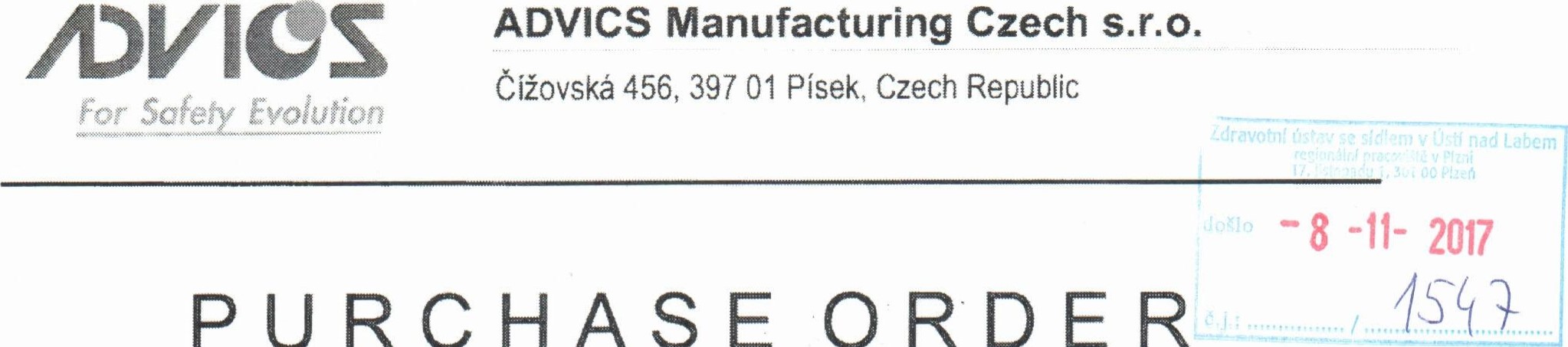 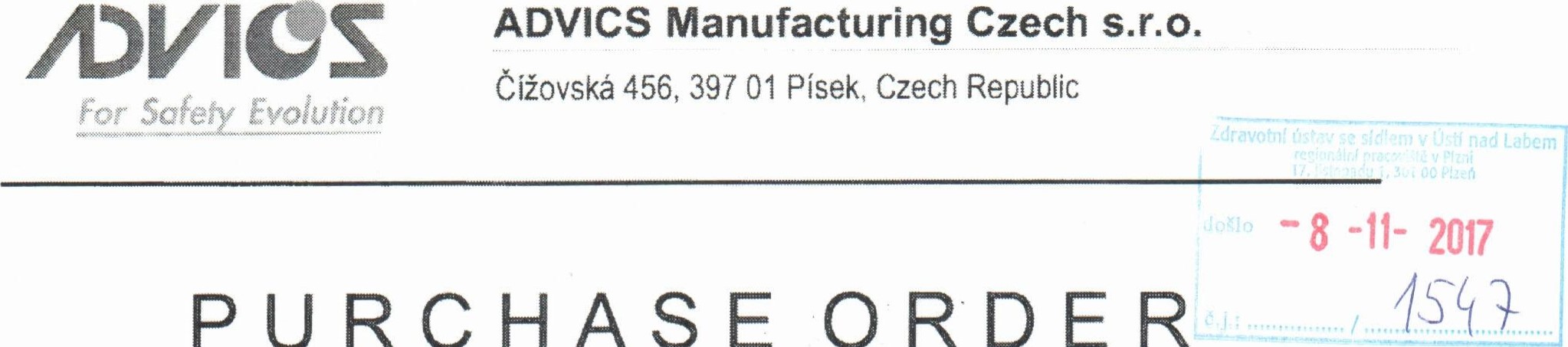 From:ADVICS Manufacturing Czech s.r.o.	Zdravotni üstav se sidlem v Ûsti na LabemCi20vské 456	Laborator fyziologie préce Plzeh397 01 Pisek	17. listopadu 1, 301 OO PlzehCzech Republic	Czech RepublicFax: +420 382 909 110	e-mail: alice.langhammerova@zuusti.cz e-mail: j.divis@advics.co.cz	Tel.: +420 602 376 157Tel.: +420 607 008 286Call off CWww/yynease  with eems & CondR±on ADV\CS EUROPEe GmtvH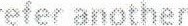 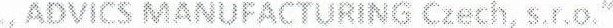 PhEZKOUMÂNf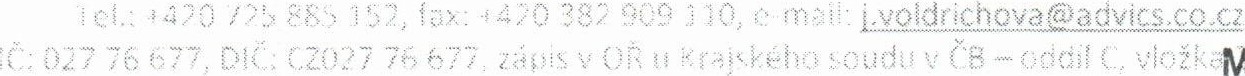 METODA:TERMïN:ODPOVfDA: Datum:Incoterms 2010:Order no.DateP02017-06996. 11. 2017Supplier Part No. Advics Part No.Part nameQuantityUnit priceDelivery dateTotal priceMéteni a hodnoceni lokâlni svalové zaté2e(set 1-8)1pc26 OOO,OO Ke021201726 OOO,OO KtErgonomie pracovniho mista (set 1-9)1pc25 OOO,OO Kt02/201725 OOO,OO KéMéFeni a hodnoceni celkové fyzické zétéieset 1-71pc12 OOO,OO021201712 OOO,OO KE63 OOO,OO KECreated by:First Name, SurnameSignatureCreated by:JakubApproved by:Tatsuya HiguchiADSMC Plant Manager